Акция «Конверты дружбы»(модификация разработки М. Бакиной).Цели акции: улучшение психологического микроклимата, расширение жизненного пространства участников за счет внесения в их жизнь новых дополнительных смыслов, ценностей, новых эмоциональных возможностей, чувственных красок, культурных значений.Задачи:- укрепить детско-родительские отношения, взаимоотношения с сверстникам и воспитателями;- формировать ценностное отношение к сверстникам;- способствовать сплочению детского коллектива;- получить позитивную оценку от родителей, воспитателя и ребят.Формы и методы проведения:- беседа с детьми старшей и подготовительной группах на тему «Мои друзья»;- создание конвертов дружбы с детскими портретами.Детям порой трудно выражать свои чувства и эмоции. В связи с неразвитой коммуникативной стороной речи им сложно строить общение со сверстниками в детском саду и близкими взрослыми.После беседы детям предлагается сделать конвертики, на лицевой стороне которых ребята рисуют свой автопортрет и подписываются. Готовые разноцветные конверты крепятся на шкафчики.В конверты ребята кладут друг другу записки, забавные открыточки, конфетки, игрушки, рисунки. Это делается, когда хочется друг другу что-то сказать, поддержать, обрадовать. Игра увлекает всех: дети заглядывают в свои конверты несколько раз в день.К игре обязательно привлекаются родители и воспитатели. Детям необходимо чувствовать внимание, тепло и любовь близких людей: мамы, папы, дедушки и бабушки. А для воспитателя это возможность поддержать и оценить достижения ребенка на занятиях и в группе.Комментарии:По мере снижения интереса к конвертикам дружбы их необходимо снимать со шкафчиков. Через 2-3 месяца игру – акцию можно повторить, она будет воспринята с радостью.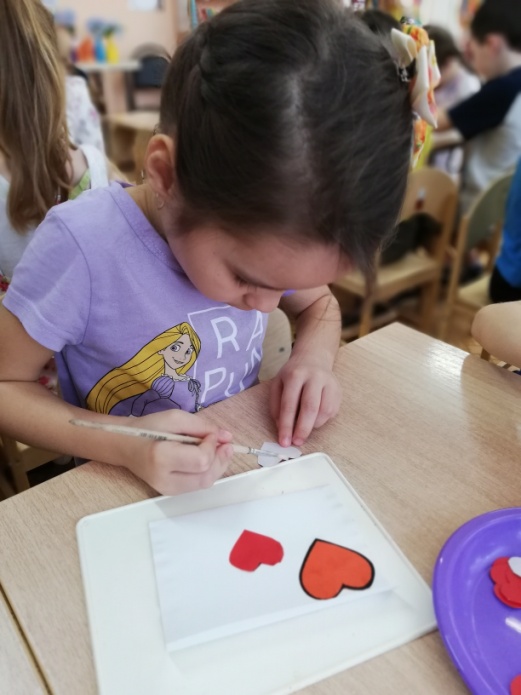 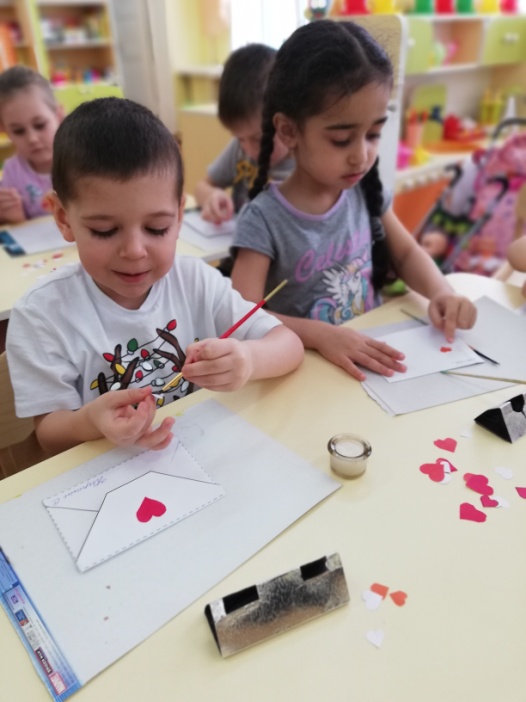 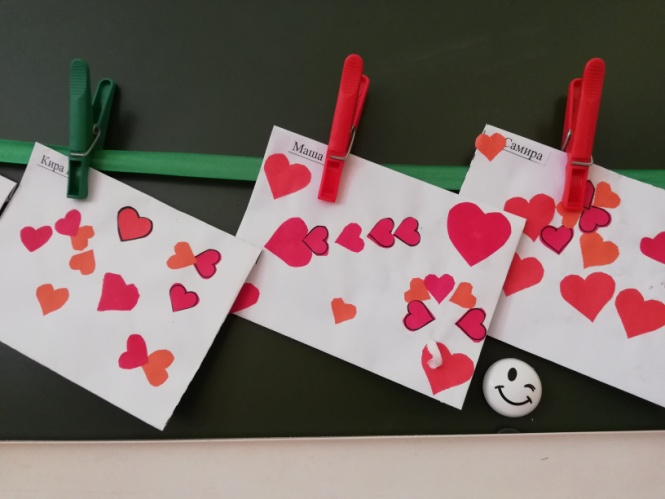 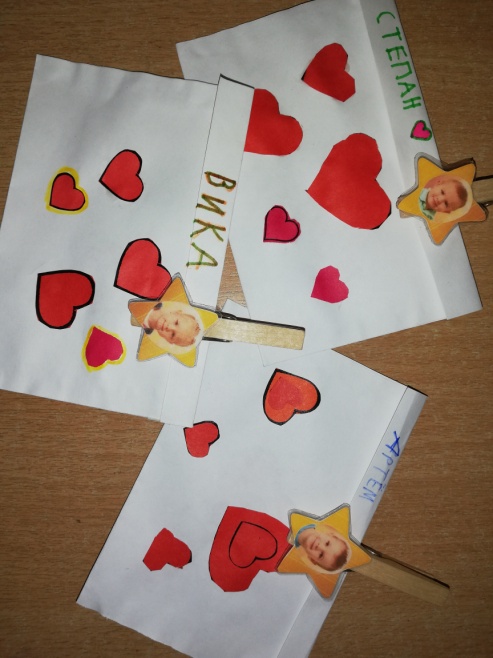 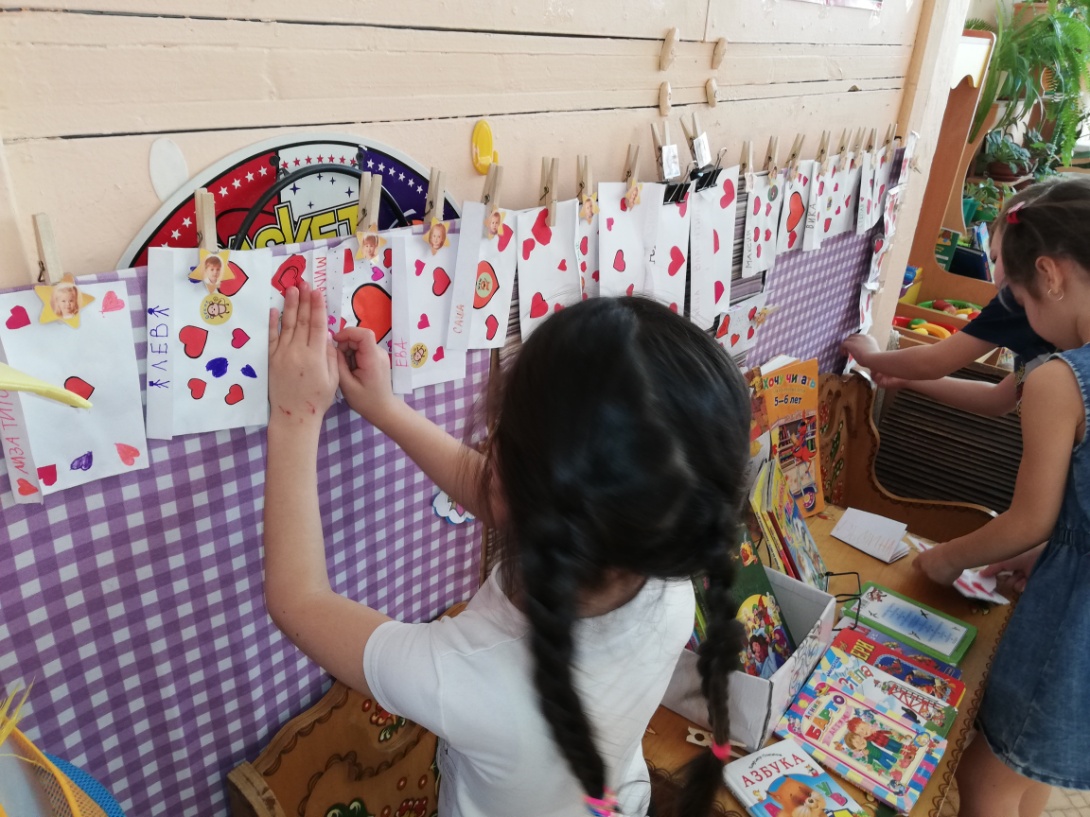 